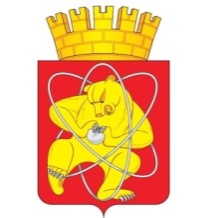 Городской округ «Закрытое административно – территориальное образование  Железногорск Красноярского края»АДМИНИСТРАЦИЯ ЗАТО г. ЖЕЛЕЗНОГОРСКПОСТАНОВЛЕНИЕ04.05.2022                                                                                                           № 871г. ЖелезногорскО внесении изменений в постановление Администрации ЗАТО г. Железногорск от 11.11.2013 № 1791 «Об утверждении муниципальной программы ЗАТО Железногорск “Развитие образования ЗАТО Железногорск”»В соответствии с Бюджетным кодексом Российской Федерации, Федеральным законом от 06.10.2003 № 131-ФЗ «Об общих принципах организации местного самоуправления в Российской Федерации», Уставом городского округа «Закрытое административно-территориальное образование Железногорск Красноярского края»,ПОСТАНОВЛЯЮ:1. Внести в постановление Администрации ЗАТО г. Железногорск от 11.11.2013 № 1791 «Об утверждении муниципальной программы ЗАТО Железногорск “Развитие образования ЗАТО Железногорск”» следующие изменения:1.1. В приложении к постановлению: 1.1.1. В разделе «Паспорт муниципальной программы ЗАТО Железногорск» строку «Информация по ресурсному обеспечению муниципальной Программы, в том числе в разбивке по источникам финансирования по годам реализации Программы» изложить в новой редакции: «».1.1.2. Приложение №2 к муниципальной Программы “Развитие образования ЗАТО Железногорск” изложить в новой редакции согласно Приложению № 1 к настоящему постановлению.1.1.3. Приложение № 3 к муниципальной Программе “Развитие образования ЗАТО Железногорск” изложить в новой редакции согласно Приложению № 2 к настоящему постановлению.         1.1.4. В приложении № 5 к муниципальной программе:                1.1.4.1. В разделе 1 «Паспорт подпрограммы» строку «Информация по ресурсному обеспечению подпрограммы, в том числе в разбивке по источникам финансирования по годам реализации подпрограммы» изложить в новой редакции: «».1.1.4.2. Приложение № 2 к подпрограмме «Развитие дошкольного, общего и дополнительного образования детей» изложить в новой редакции согласно Приложению № 3 к настоящему постановлению.2. Управлению внутреннего контроля Администрации ЗАТО г. Железногорск (Е.Н. Панченко) довести до сведения населения настоящее постановление через газету «Город и горожане».3. Отделу общественных связей Администрации ЗАТО г. Железногорск (И.С. Архипова) разместить настоящее постановление на официальном сайте городского округа «Закрытое административно-территориальное образование Железногорск Красноярского края» в информационно-телекоммуникационной сети «Интернет».4. Контроль над исполнением настоящего постановления возложить на заместителя Главы ЗАТО г. Железногорск по социальным вопросам Е.А. Карташова.5. Настоящее постановление вступает в силу после его официального опубликования.Глава ЗАТО г. Железногорск                                                                  И.Г. КуксинИнформация по ресурсному обеспечению муниципальной Программы, в том числе в разбивке по источникам финансирования по годам реализации ПрограммыОбщий объем финансирования муниципальной Программы составит – 6 078 242 776, 66 руб., в том числе:Федеральный бюджет – 222 529 336,40руб., из них:2022 год –79 312 969,71 руб.;2023 год – 77 870 391,97 руб.;2024 год – 65 345 974,72 руб.Краевой бюджет – 3 785 138 730, 26 руб., из них:2022 год – 1 260 095 730,29 руб.;2023 год – 1 266 311 908,03 руб.;2024 год – 1 258 731 091,94 руб.Местный бюджет – 2 070 574 710, 00 руб., из них: 2022 год – 767 196 158, 00 руб.;2023 год – 659 409 860,00 руб.;2024 год – 643 968 692,00 руб.Информация по ресурсному обеспечению подпрограммы, в том числе в разбивке по источникам финансирования по годам реализации подпрограммыОбщий объем финансирования подпрограммы составит –   5 985 325 842,66 руб., в том числе:Федеральный бюджет – 222 529 336, 40 руб., из них:2022 год – 79 312 969,71 руб.;2023 год – 77 870 391,97 руб.;2024 год – 65 345 974,72 руб.Краевой бюджет – 3 717 184 130,26 руб., из них:2022 год – 1 242 991 530,29 руб.;2023 год – 1 235 894 108,03 руб.;2024 год – 1 238 298 491,94 руб.Местный бюджет –2 045 612 376,00 руб., из них: 2022 год – 742 233 824,00 руб.;2023 год – 659 409 860,00 руб.;2024 год – 643 968 692,00 руб.Приложение №1к постановлению Администрации ЗАТО г. Железногорскк постановлению Администрации ЗАТО г. Железногорскк постановлению Администрации ЗАТО г. ЖелезногорскОт 04.05.2022 №871От 04.05.2022 №871От 04.05.2022 №871Приложение №2к муниципальной программек муниципальной программе"Развитие образования ЗАТО Железногорск""Развитие образования ЗАТО Железногорск""Развитие образования ЗАТО Железногорск"Информация о ресурсном обеспечении муниципальной программы за счет средств местного бюджета, в том числе средств, поступивших из бюджетов других уровней бюджетной системыИнформация о ресурсном обеспечении муниципальной программы за счет средств местного бюджета, в том числе средств, поступивших из бюджетов других уровней бюджетной системыИнформация о ресурсном обеспечении муниципальной программы за счет средств местного бюджета, в том числе средств, поступивших из бюджетов других уровней бюджетной системыИнформация о ресурсном обеспечении муниципальной программы за счет средств местного бюджета, в том числе средств, поступивших из бюджетов других уровней бюджетной системыИнформация о ресурсном обеспечении муниципальной программы за счет средств местного бюджета, в том числе средств, поступивших из бюджетов других уровней бюджетной системыИнформация о ресурсном обеспечении муниципальной программы за счет средств местного бюджета, в том числе средств, поступивших из бюджетов других уровней бюджетной системыИнформация о ресурсном обеспечении муниципальной программы за счет средств местного бюджета, в том числе средств, поступивших из бюджетов других уровней бюджетной системыИнформация о ресурсном обеспечении муниципальной программы за счет средств местного бюджета, в том числе средств, поступивших из бюджетов других уровней бюджетной системыИнформация о ресурсном обеспечении муниципальной программы за счет средств местного бюджета, в том числе средств, поступивших из бюджетов других уровней бюджетной системы(рублей)Наименование показателяКБККБККБККБК 2022 год  2023 год  2024 год ИтогоНаименование показателяКЦСРКВСРКФСРКВРМуниципальная программа "Развитие образования ЗАТО Железногорск"02000000002 106 604 858,002 003 592 160,001 968 045 758,666 078 242 776,66Резерв средств на исполнение условий соглашений о предоставлении межбюджетных трансфертов из вышестоящего бюджета в рамках муниципальной программы "Развитие образования ЗАТО Железногорск"020000001024 562 334,000,000,0024 562 334,00Финансовое управление Администрации ЗАТО г.Железногорск020000001080124 562 334,000,000,0024 562 334,00Дошкольное образование0200000010801070117 563 000,000,000,0017 563 000,00Иные бюджетные ассигнования0200000010801070180017 563 000,000,000,0017 563 000,00Резервные средства0200000010801070187017 563 000,000,000,0017 563 000,00Общее образование020000001080107024 614 711,000,000,004 614 711,00Иные бюджетные ассигнования020000001080107028004 614 711,000,000,004 614 711,00Резервные средства020000001080107028704 614 711,000,000,004 614 711,00Дополнительное образование детей020000001080107032 384 623,000,000,002 384 623,00Иные бюджетные ассигнования020000001080107038002 384 623,000,000,002 384 623,00Резервные средства020000001080107038702 384 623,000,000,002 384 623,00Подпрограмма "Развитие дошкольного, общего и дополнительного образования детей"02100000002 064 538 324,001 973 174 360,001 947 613 158,665 985 325 842,66Предоставление дошкольного образования0210000010341 963 609,00314 075 240,00305 070 600,00961 109 449,00Муниципальное казенное учреждение "Управление образования"0210000010734341 963 609,00314 075 240,00305 070 600,00961 109 449,00Дошкольное образование02100000107340701341 963 609,00314 075 240,00305 070 600,00961 109 449,00Предоставление субсидий бюджетным, автономным учреждениям и иным некоммерческим организациям02100000107340701600341 963 609,00314 075 240,00305 070 600,00961 109 449,00Субсидии бюджетным учреждениям02100000107340701610341 963 609,00314 075 240,00305 070 600,00961 109 449,00Предоставление грантов в форме субсидий в рамках персонифицированного финансирования дополнительного образования детей02100000502 310 727,602 310 727,602 310 727,606 932 182,80Муниципальное казенное учреждение "Управление образования"02100000507342 310 727,602 310 727,602 310 727,606 932 182,80Дополнительное образование детей021000005073407032 310 727,602 310 727,602 310 727,606 932 182,80Предоставление субсидий бюджетным, автономным учреждениям и иным некоммерческим организациям021000005073407036001 733 043,001 733 043,001 733 043,005 199 129,00Субсидии бюджетным учреждениям02100000507340703610577 681,00577 681,00577 681,001 733 043,00Субсидии автономным учреждениям02100000507340703620577 681,00577 681,00577 681,001 733 043,00Субсидии некоммерческим организациям (за исключением государственных (муниципальных) учреждений, государственных корпораций (компаний), публично-правовых компаний)02100000507340703630577 681,00577 681,00577 681,001 733 043,00Иные бюджетные ассигнования02100000507340703800577 684,60577 684,60577 684,601 733 053,80Субсидии юридическим лицам (кроме некоммерческих организаций), индивидуальным предпринимателям, физическим лицам - производителям товаров, работ, услуг02100000507340703810577 684,60577 684,60577 684,601 733 053,80Организация и обеспечение условий для раскрытия и развития всех способностей и дарований обучающихся. Выявление педагогов, обладающих потенциалом к высоким профессиональным достижениям в работе с одаренными обучающимися0210000110363 700,000,000,00363 700,00Муниципальное казенное учреждение "Управление образования"0210000110734363 700,000,000,00363 700,00Дополнительное образование детей02100001107340703363 700,000,000,00363 700,00Предоставление субсидий бюджетным, автономным учреждениям и иным некоммерческим организациям02100001107340703600363 700,000,000,00363 700,00Субсидии бюджетным учреждениям02100001107340703610363 700,000,000,00363 700,00Обеспечение возможности участия одаренных детей в краевых массовых мероприятиях, имеющих школьный, муниципальный и краевой уровень организации0210000120582 650,000,000,00582 650,00Муниципальное казенное учреждение "Управление культуры"021000012073330 000,000,000,0030 000,00Дополнительное образование детей0210000120733070330 000,000,000,0030 000,00Предоставление субсидий бюджетным, автономным учреждениям и иным некоммерческим организациям0210000120733070360030 000,000,000,0030 000,00Субсидии бюджетным учреждениям0210000120733070361030 000,000,000,0030 000,00Муниципальное казенное учреждение "Управление образования"0210000120734552 650,000,000,00552 650,00Общее образование02100001207340702150 000,000,000,00150 000,00Предоставление субсидий бюджетным, автономным учреждениям и иным некоммерческим организациям02100001207340702600150 000,000,000,00150 000,00Субсидии бюджетным учреждениям02100001207340702610132 300,000,000,00132 300,00Субсидии автономным учреждениям0210000120734070262017 700,000,000,0017 700,00Другие вопросы в области образования02100001207340709402 650,000,000,00402 650,00Закупка товаров, работ и услуг для обеспечения государственных (муниципальных) нужд02100001207340709200402 650,000,000,00402 650,00Иные закупки товаров, работ и услуг для обеспечения государственных (муниципальных) нужд02100001207340709240402 650,000,000,00402 650,00Модернизация материально-технической базы образовательных организаций, работающих с одаренными детьми0210000130299 000,000,000,00299 000,00Муниципальное казенное учреждение "Управление культуры"0210000130733299 000,000,000,00299 000,00Дополнительное образование детей02100001307330703299 000,000,000,00299 000,00Предоставление субсидий бюджетным, автономным учреждениям и иным некоммерческим организациям02100001307330703600299 000,000,000,00299 000,00Субсидии бюджетным учреждениям02100001307330703610299 000,000,000,00299 000,00Предоставление дополнительного образования различной направленности021000014099 024 630,0086 637 933,0087 025 828,00272 688 391,00Муниципальное казенное учреждение "Управление образования"021000014073499 024 630,0086 637 933,0087 025 828,00272 688 391,00Дополнительное образование детей0210000140734070399 024 630,0086 637 933,0087 025 828,00272 688 391,00Предоставление субсидий бюджетным, автономным учреждениям и иным некоммерческим организациям0210000140734070360099 024 630,0086 637 933,0087 025 828,00272 688 391,00Субсидии бюджетным учреждениям0210000140734070361071 531 863,0063 386 647,0063 775 810,00198 694 320,00Субсидии автономным учреждениям0210000140734070362027 492 767,0023 251 286,0023 250 018,0073 994 071,00Выполнение функций муниципальными казенными учреждениями021000015069 050 979,0055 152 637,0053 856 520,00178 060 136,00Муниципальное казенное учреждение "Управление образования"021000015073469 050 979,0055 152 637,0053 856 520,00178 060 136,00Другие вопросы в области образования0210000150734070969 050 979,0055 152 637,0053 856 520,00178 060 136,00Расходы на выплаты персоналу в целях обеспечения выполнения функций государственными (муниципальными) органами, казенными учреждениями, органами управления государственными внебюджетными фондами0210000150734070910056 064 558,0052 495 953,0052 495 953,00161 056 464,00Расходы на выплаты персоналу казенных учреждений0210000150734070911056 064 558,0052 495 953,0052 495 953,00161 056 464,00Закупка товаров, работ и услуг для обеспечения государственных (муниципальных) нужд0210000150734070920012 984 921,002 656 684,001 360 567,0017 002 172,00Иные закупки товаров, работ и услуг для обеспечения государственных (муниципальных) нужд0210000150734070924012 984 921,002 656 684,001 360 567,0017 002 172,00Иные бюджетные ассигнования021000015073407098001 500,000,000,001 500,00Уплата налогов, сборов и иных платежей021000015073407098501 500,000,000,001 500,00Расходы на организацию бесплатной перевозки обучающихся02100001609 808 800,008 631 740,008 631 740,0027 072 280,00Муниципальное казенное учреждение "Управление образования"02100001607349 808 800,008 631 740,008 631 740,0027 072 280,00Общее образование021000016073407029 808 800,008 631 740,008 631 740,0027 072 280,00Закупка товаров, работ и услуг для обеспечения государственных (муниципальных) нужд021000016073407022009 808 800,008 631 740,008 631 740,0027 072 280,00Иные закупки товаров, работ и услуг для обеспечения государственных (муниципальных) нужд021000016073407022409 808 800,008 631 740,008 631 740,0027 072 280,00Субсидия бюджету муниципального образования Емельяновский район на компенсацию расходов по организации бесплатной перевозки обучающихся0210000170488 502,00488 502,00488 502,001 465 506,00Администрация закрытого административно-территориального образования город Железногорск0210000170009488 502,00488 502,00488 502,001 465 506,00Общее образование02100001700090702488 502,00488 502,00488 502,001 465 506,00Межбюджетные трансферты02100001700090702500488 502,00488 502,00488 502,001 465 506,00Субсидии02100001700090702520488 502,00488 502,00488 502,001 465 506,00Предоставление общедоступного и бесплатного начального общего, основного общего, среднего (полного) общего образования по основным общеобразовательным программам0210000220187 856 797,00168 341 918,00161 335 912,00517 534 627,00Муниципальное казенное учреждение "Управление образования"0210000220734187 856 797,00168 341 918,00161 335 912,00517 534 627,00Общее образование02100002207340702187 856 797,00168 341 918,00161 335 912,00517 534 627,00Предоставление субсидий бюджетным, автономным учреждениям и иным некоммерческим организациям02100002207340702600187 856 797,00168 341 918,00161 335 912,00517 534 627,00Субсидии бюджетным учреждениям02100002207340702610171 646 972,00154 856 126,00147 850 120,00474 353 218,00Субсидии автономным учреждениям0210000220734070262016 209 825,0013 485 792,0013 485 792,0043 181 409,00Обеспечение безопасных условий функционирования образовательных организаций в соответствии с действующим законодательством02100002603 000 000,000,000,003 000 000,00Администрация закрытого административно-территориального образования город Железногорск02100002600093 000 000,000,000,003 000 000,00Общее образование021000026000907023 000 000,000,000,003 000 000,00Закупка товаров, работ и услуг для обеспечения государственных (муниципальных) нужд021000026000907022003 000 000,000,000,003 000 000,00Иные закупки товаров, работ и услуг для обеспечения государственных (муниципальных) нужд021000026000907022403 000 000,000,000,003 000 000,00Обеспечение функционирования модели персонифицированного финансирования дополнительного образования детей021000069023 513 522,4023 513 522,4023 513 522,4070 540 567,20Муниципальное казенное учреждение "Управление образования"021000069073423 513 522,4023 513 522,4023 513 522,4070 540 567,20Дополнительное образование детей0210000690734070323 513 522,4023 513 522,4023 513 522,4070 540 567,20Предоставление субсидий бюджетным, автономным учреждениям и иным некоммерческим организациям0210000690734070360023 513 522,4023 513 522,4023 513 522,4070 540 567,20Субсидии бюджетным учреждениям0210000690734070361023 513 522,4023 513 522,4023 513 522,4070 540 567,20Расходы на разработку проектно-сметной документации на проведение капитального ремонта в зданиях общеобразовательных учреждений02100007103 000 000,000,000,003 000 000,00Администрация закрытого административно-территориального образования город Железногорск02100007100093 000 000,000,000,003 000 000,00Общее образование021000071000907023 000 000,000,000,003 000 000,00Закупка товаров, работ и услуг для обеспечения государственных (муниципальных) нужд021000071000907022003 000 000,000,000,003 000 000,00Иные закупки товаров, работ и услуг для обеспечения государственных (муниципальных) нужд021000071000907022403 000 000,000,000,003 000 000,00Ежемесячное денежное вознаграждение за классное руководство педагогическим работникам государственных и муниципальных общеобразовательных организаций021005303050 621 800,0050 621 800,000,00101 243 600,00Муниципальное казенное учреждение "Управление образования"021005303073450 621 800,0050 621 800,000,00101 243 600,00Общее образование0210053030734070250 621 800,0050 621 800,000,00101 243 600,00Предоставление субсидий бюджетным, автономным учреждениям и иным некоммерческим организациям0210053030734070260050 621 800,0050 621 800,000,00101 243 600,00Субсидии бюджетным учреждениям0210053030734070261045 997 096,0045 997 096,000,0091 994 192,00Субсидии автономным учреждениям021005303073407026204 624 704,004 624 704,000,009 249 408,00Обеспечение государственных гарантий реализации прав на получение общедоступного и бесплатного дошкольного образования в муниципальных дошкольных образовательных организациях, общедоступного и бесплатного дошкольного образования в муниципальных общеобразовательных организациях в части обеспечения деятельности административно-хозяйственного, учебно-вспомогательного персонала и иных категорий работников образовательных организаций, участвующих в реализации общеобразовательных программ в соответствии с федеральными государственными образовательными стандартами0210074080195 319 500,00193 343 600,00193 343 600,00582 006 700,00Муниципальное казенное учреждение "Управление образования"0210074080734195 319 500,00193 343 600,00193 343 600,00582 006 700,00Дошкольное образование02100740807340701195 319 500,00193 343 600,00193 343 600,00582 006 700,00Предоставление субсидий бюджетным, автономным учреждениям и иным некоммерческим организациям02100740807340701600195 319 500,00193 343 600,00193 343 600,00582 006 700,00Субсидии бюджетным учреждениям02100740807340701610195 319 500,00193 343 600,00193 343 600,00582 006 700,00Обеспечение государственных гарантий реализации прав на получение общедоступного и бесплатного начального общего, основного общего, среднего общего образования в муниципальных общеобразовательных организациях, обеспечение дополнительного образования детей в муниципальных общеобразовательных организациях в части обеспечения деятельности административно-хозяйственного, учебно-вспомогательного персонала и иных категорий работников образовательных организаций, участвующих в реализации общеобразовательных программ в соответствии с федеральными государственными образовательными стандартами0210074090111 524 100,00108 451 400,00108 451 400,00328 426 900,00Муниципальное казенное учреждение "Управление образования"0210074090734111 524 100,00108 451 400,00108 451 400,00328 426 900,00Общее образование02100740907340702111 524 100,00108 451 400,00108 451 400,00328 426 900,00Предоставление субсидий бюджетным, автономным учреждениям и иным некоммерческим организациям02100740907340702600111 524 100,00108 451 400,00108 451 400,00328 426 900,00Субсидии бюджетным учреждениям02100740907340702610100 839 255,0098 015 157,0098 015 157,00296 869 569,00Субсидии автономным учреждениям0210074090734070262010 684 845,0010 436 243,0010 436 243,0031 557 331,00Осуществление присмотра и ухода за детьми-инвалидами, детьми-сиротами и детьми, оставшимися без попечения родителей, а также детьми с туберкулезной интоксикацией, обучающимися в муниципальных образовательных организациях, реализующих образовательную программу дошкольного образования, без взимания родительской платы02100755401 816 600,001 816 600,001 816 600,005 449 800,00Муниципальное казенное учреждение "Управление образования"02100755407341 816 600,001 816 600,001 816 600,005 449 800,00Дошкольное образование021007554073407011 816 600,001 816 600,001 816 600,005 449 800,00Предоставление субсидий бюджетным, автономным учреждениям и иным некоммерческим организациям021007554073407016001 816 600,001 816 600,001 816 600,005 449 800,00Субсидии бюджетным учреждениям021007554073407016101 816 600,001 816 600,001 816 600,005 449 800,00Предоставление компенсации родителям (законным представителям) детей, посещающих образовательные организации, реализующие образовательную программу дошкольного образования (в соответствии с Законом края от 29 марта 2007 года № 22-6015)021007556013 274 600,0016 688 200,0016 688 200,0046 651 000,00Муниципальное казенное учреждение "Управление образования"021007556073413 274 600,0016 688 200,0016 688 200,0046 651 000,00Охрана семьи и детства0210075560734100413 274 600,0016 688 200,0016 688 200,0046 651 000,00Закупка товаров, работ и услуг для обеспечения государственных (муниципальных) нужд0210075560734100420078 800,0078 800,0078 800,00236 400,00Иные закупки товаров, работ и услуг для обеспечения государственных (муниципальных) нужд0210075560734100424078 800,0078 800,0078 800,00236 400,00Социальное обеспечение и иные выплаты населению0210075560734100430013 195 800,0016 609 400,0016 609 400,0046 414 600,00Публичные нормативные социальные выплаты гражданам0210075560734100431013 195 800,0016 609 400,0016 609 400,0046 414 600,00Обеспечение государственных гарантий реализации прав на получение общедоступного и бесплатного начального общего, основного общего, среднего общего образования в муниципальных общеобразовательных организациях, обеспечение дополнительного образования детей в муниципальных общеобразовательных организациях, за исключением обеспечения деятельности административно-хозяйственного, учебно-вспомогательного персонала и иных категорий работников образовательных организаций, участвующих в реализации общеобразовательных программ в соответствии с федеральными государственными образовательными стандартами0210075640414 085 000,00414 085 000,00414 085 000,001 242 255 000,00Муниципальное казенное учреждение "Управление образования"0210075640734414 085 000,00414 085 000,00414 085 000,001 242 255 000,00Общее образование02100756407340702371 823 300,00371 823 300,00371 823 300,001 115 469 900,00Предоставление субсидий бюджетным, автономным учреждениям и иным некоммерческим организациям02100756407340702600371 823 300,00371 823 300,00371 823 300,001 115 469 900,00Субсидии бюджетным учреждениям02100756407340702610332 820 515,00332 820 515,00332 820 515,00998 461 545,00Субсидии автономным учреждениям0210075640734070262039 002 785,0039 002 785,0039 002 785,00117 008 355,00Дополнительное образование детей0210075640734070342 261 700,0042 261 700,0042 261 700,00126 785 100,00Предоставление субсидий бюджетным, автономным учреждениям и иным некоммерческим организациям0210075640734070360042 261 700,0042 261 700,0042 261 700,00126 785 100,00Субсидии бюджетным учреждениям0210075640734070361037 260 348,0037 260 348,0037 260 348,00111 781 044,00Субсидии автономным учреждениям021007564073407036205 001 352,005 001 352,005 001 352,0015 004 056,00Обеспечение питанием обучающихся в муниципальных и частных общеобразовательных организациях по имеющим государственную аккредитацию основным общеобразовательным программам без взимания платы (в соответствии с Законом края от 27 декабря 2005 года № 17-4377)021007566015 214 300,0015 214 300,0015 214 300,0045 642 900,00Муниципальное казенное учреждение "Управление образования"021007566073415 214 300,0015 214 300,0015 214 300,0045 642 900,00Социальное обеспечение населения0210075660734100315 214 300,0015 214 300,0015 214 300,0045 642 900,00Закупка товаров, работ и услуг для обеспечения государственных (муниципальных) нужд021007566073410032001 217,001 217,001 217,003 651,00Иные закупки товаров, работ и услуг для обеспечения государственных (муниципальных) нужд021007566073410032401 217,001 217,001 217,003 651,00Социальное обеспечение и иные выплаты населению0210075660734100330096 512,0096 512,0096 512,00289 536,00Публичные нормативные социальные выплаты гражданам0210075660734100331096 512,0096 512,0096 512,00289 536,00Предоставление субсидий бюджетным, автономным учреждениям и иным некоммерческим организациям0210075660734100360015 116 571,0015 116 571,0015 116 571,0045 349 713,00Субсидии бюджетным учреждениям0210075660734100361014 291 603,5014 291 603,5014 291 603,5042 874 810,50Субсидии автономным учреждениям02100756607341003620824 967,50824 967,50824 967,502 474 902,50Обеспечение государственных гарантий реализации прав на получение общедоступного и бесплатного дошкольного образования в муниципальных дошкольных образовательных организациях, общедоступного и бесплатного дошкольного образования в муниципальных общеобразовательных организациях, за исключением обеспечения деятельности административно-хозяйственного, учебно-вспомогательного персонала и иных категорий работников образовательных организаций, участвующих в реализации общеобразовательных программ в соответствии с федеральными государственными образовательными стандартами0210075880434 797 500,00434 797 500,00434 797 500,001 304 392 500,00Муниципальное казенное учреждение "Управление образования"0210075880734434 797 500,00434 797 500,00434 797 500,001 304 392 500,00Дошкольное образование02100758807340701434 797 500,00434 797 500,00434 797 500,001 304 392 500,00Предоставление субсидий бюджетным, автономным учреждениям и иным некоммерческим организациям02100758807340701600434 797 500,00434 797 500,00434 797 500,001 304 392 500,00Субсидии бюджетным учреждениям02100758807340701610434 797 500,00434 797 500,00434 797 500,001 304 392 500,00Осуществление государственных полномочий по обеспечению отдыха и оздоровления детей021007649036 123 600,0036 123 600,0036 123 600,00108 370 800,00Администрация закрытого административно-территориального образования город Железногорск0210076490009100 900,00100 900,00100 900,00302 700,00Молодежная политика02100764900090707100 900,00100 900,00100 900,00302 700,00Социальное обеспечение и иные выплаты населению02100764900090707300100 900,00100 900,00100 900,00302 700,00Социальные выплаты гражданам, кроме публичных нормативных социальных выплат02100764900090707320100 900,00100 900,00100 900,00302 700,00Муниципальное казенное учреждение "Управление образования"021007649073436 022 700,0036 022 700,0036 022 700,00108 068 100,00Молодежная политика0210076490734070736 022 700,0036 022 700,0036 022 700,00108 068 100,00Предоставление субсидий бюджетным, автономным учреждениям и иным некоммерческим организациям0210076490734070760036 022 700,0036 022 700,0036 022 700,00108 068 100,00Субсидии бюджетным учреждениям021007649073407076104 470 376,004 470 376,004 470 376,0013 411 128,00Субсидии автономным учреждениям0210076490734070762031 552 324,0031 552 324,0031 552 324,0094 656 972,00Расходы на организацию и обеспечение обучающихся по образовательным программам начального общего образования в муниципальных образовательных организациях, за исключением обучающихся с ограниченными возможностями здоровья, бесплатным горячим питанием, предусматривающим наличие горячего блюда, не считая горячего напитка02100L304040 491 100,0038 455 300,0040 038 700,00118 985 100,00Муниципальное казенное учреждение "Управление образования"02100L304073440 491 100,0038 455 300,0040 038 700,00118 985 100,00Общее образование02100L3040734070240 491 100,0038 455 300,0040 038 700,00118 985 100,00Предоставление субсидий бюджетным, автономным учреждениям и иным некоммерческим организациям02100L3040734070260040 491 100,0038 455 300,0040 038 700,00118 985 100,00Субсидии бюджетным учреждениям02100L3040734070261036 207 940,6834 387 485,7435 803 395,67106 398 822,09Субсидии автономным учреждениям02100L304073407026204 283 159,324 067 814,264 235 304,3312 586 277,91На выплаты врачам (включая санитарных врачей), медицинским сестрам диетическим, шеф-поварам, старшим воспитателям муниципальных загородных оздоровительных лагерей, оплату услуг по санитарно-эпидемиологической оценке обстановки муниципальных загородных оздоровительных лагерей, оказанных на договорной основе, в случае отсутствия в муниципальных загородных оздоровительных лагерях санитарных врачей02100S3970845 892,00845 892,00845 892,002 537 676,00Муниципальное казенное учреждение "Управление образования"02100S3970734845 892,00845 892,00845 892,002 537 676,00Молодежная политика02100S39707340707845 892,00845 892,00845 892,002 537 676,00Предоставление субсидий бюджетным, автономным учреждениям и иным некоммерческим организациям02100S39707340707600845 892,00845 892,00845 892,002 537 676,00Субсидии автономным учреждениям02100S39707340707620845 892,00845 892,00845 892,002 537 676,00Финансирование (возмещение) расходов, направленных на сохранение и развитие материально-технической базы муниципальных загородных оздоровительных лагерей02100S55305 537 730,000,000,005 537 730,00Муниципальное казенное учреждение "Управление образования"02100S55307345 537 730,000,000,005 537 730,00Молодежная политика02100S553073407075 537 730,000,000,005 537 730,00Предоставление субсидий бюджетным, автономным учреждениям и иным некоммерческим организациям02100S553073407076005 537 730,000,000,005 537 730,00Субсидии автономным учреждениям02100S553073407076205 537 730,000,000,005 537 730,00Расходы на приведение зданий и сооружений общеобразовательных организаций в соответствие с требованиями законодательства02100S56303 623 685,003 578 948,003 578 948,0010 781 581,00Муниципальное казенное учреждение "Управление образования"02100S56307343 623 685,003 578 948,003 578 948,0010 781 581,00Общее образование02100S563073407023 623 685,003 578 948,003 578 948,0010 781 581,00Предоставление субсидий бюджетным, автономным учреждениям и иным некоммерческим организациям02100S563073407026003 623 685,003 578 948,003 578 948,0010 781 581,00Субсидии бюджетным учреждениям02100S563073407026103 623 685,003 578 948,003 578 948,0010 781 581,00Расходы на создание и обеспечение функционирования центров образования естественно-научной и технологической направленностей в общеобразовательных организациях, расположенных в сельской местности и малых городах021E1516900,000,0018 176 200,0018 176 200,00Муниципальное казенное учреждение "Управление образования"021E1516907340,000,0018 176 200,0018 176 200,00Общее образование021E15169073407020,000,0018 176 200,0018 176 200,00Предоставление субсидий бюджетным, автономным учреждениям и иным некоммерческим организациям021E15169073407026000,000,0018 176 200,0018 176 200,00Субсидии бюджетным учреждениям021E15169073407026100,000,0018 176 200,0018 176 200,00Расходы на создание детского технопарка "Кванториум"021E1517300,000,0022 219 866,6622 219 866,66Муниципальное казенное учреждение "Управление образования"021E1517307340,000,0022 219 866,6622 219 866,66Общее образование021E15173073407020,000,0022 219 866,6622 219 866,66Предоставление субсидий бюджетным, автономным учреждениям и иным некоммерческим организациям021E15173073407026000,000,0022 219 866,6622 219 866,66Субсидии автономным учреждениям021E15173073407026200,000,0022 219 866,6622 219 866,66Подпрограмма "Государственная поддержка детей сирот, расширение практики применения семейных форм воспитания"022000000017 504 200,0030 417 800,0020 432 600,0068 354 600,00Расходы на оплату административных штрафов и иных платежей0220000020400 000,000,000,00400 000,00Администрация закрытого административно-территориального образования город Железногорск0220000020009400 000,000,000,00400 000,00Охрана семьи и детства02200000200091004400 000,000,000,00400 000,00Иные бюджетные ассигнования02200000200091004800400 000,000,000,00400 000,00Уплата налогов, сборов и иных платежей02200000200091004850400 000,000,000,00400 000,00Осуществление государственных полномочий по организации и осуществлению деятельности по опеке и попечительству в отношении несовершеннолетних02200755207 043 400,007 043 400,007 043 400,0021 130 200,00Администрация закрытого административно-территориального образования город Железногорск02200755200097 043 400,007 043 400,007 043 400,0021 130 200,00Другие вопросы в области образования022007552000907097 043 400,007 043 400,007 043 400,0021 130 200,00Расходы на выплаты персоналу в целях обеспечения выполнения функций государственными (муниципальными) органами, казенными учреждениями, органами управления государственными внебюджетными фондами022007552000907091006 624 376,006 624 376,006 624 376,0019 873 128,00Расходы на выплаты персоналу государственных (муниципальных) органов022007552000907091206 624 376,006 624 376,006 624 376,0019 873 128,00Закупка товаров, работ и услуг для обеспечения государственных (муниципальных) нужд02200755200090709200419 024,00419 024,00419 024,001 257 072,00Иные закупки товаров, работ и услуг для обеспечения государственных (муниципальных) нужд02200755200090709240419 024,00419 024,00419 024,001 257 072,00Затраты на обеспечение жилыми помещениями детей-сирот и детей, оставшихся без попечения родителей, лиц из числа детей-сирот и детей, оставшихся без попечения родителей, лиц, которые относились к категории детей-сирот и детей, оставшихся без попечения родителей, лиц из числа детей-сирот и детей, оставшихся без попечения родителей, и достигли возраста 23 лет02200758709 985 300,0023 298 900,0013 313 700,0046 597 900,00Администрация закрытого административно-территориального образования город Железногорск02200758700099 985 300,0023 298 900,0013 313 700,0046 597 900,00Охрана семьи и детства022007587000910049 985 300,0023 298 900,0013 313 700,0046 597 900,00Капитальные вложения в объекты государственной (муниципальной) собственности022007587000910044009 985 300,0023 298 900,0013 313 700,0046 597 900,00Бюджетные инвестиции022007587000910044109 985 300,0023 298 900,0013 313 700,0046 597 900,00Осуществление государственных полномочий по обеспечению предоставления меры социальной поддержки гражданам, достигшим возраста 23 лет и старше, имевшим в соответствии 
с федеральным законодательством статус детей-сирот, детей, оставшихся без попечения родителей, лиц из числа детей-сирот и детей, оставшихся без попечения родителей022007846075 500,0075 500,0075 500,00226 500,00Администрация закрытого административно-территориального образования город Железногорск022007846000975 500,0075 500,0075 500,00226 500,00Другие вопросы в области социальной политики0220078460009100675 500,0075 500,0075 500,00226 500,00Расходы на выплаты персоналу в целях обеспечения выполнения функций государственными (муниципальными) органами, казенными учреждениями, органами управления государственными внебюджетными фондами0220078460009100610073 800,0073 800,0073 800,00221 400,00Расходы на выплаты персоналу государственных (муниципальных) органов0220078460009100612073 800,0073 800,0073 800,00221 400,00Закупка товаров, работ и услуг для обеспечения государственных (муниципальных) нужд022007846000910062001 700,001 700,001 700,005 100,00Иные закупки товаров, работ и услуг для обеспечения государственных (муниципальных) нужд022007846000910062401 700,001 700,001 700,005 100,00Начальник Социального отдела Администрации ЗАТО г. ЖелезногорскНачальник Социального отдела Администрации ЗАТО г. ЖелезногорскНачальник Социального отдела Администрации ЗАТО г. ЖелезногорскА.А. КривицкаяПриложение №2Приложение №2к постановлению Администрации ЗАТО г. Железногорскк постановлению Администрации ЗАТО г. Железногорскк постановлению Администрации ЗАТО г. Железногорскк постановлению Администрации ЗАТО г. Железногорскк постановлению Администрации ЗАТО г. ЖелезногорскОт 04.05.2022 №871От 04.05.2022 №871От 04.05.2022 №871Приложение №3к муниципальной Программек муниципальной Программек муниципальной Программе"Развитие образования ЗАТО Железногорск""Развитие образования ЗАТО Железногорск""Развитие образования ЗАТО Железногорск""Развитие образования ЗАТО Железногорск""Развитие образования ЗАТО Железногорск""Развитие образования ЗАТО Железногорск""Развитие образования ЗАТО Железногорск"Информация об источниках финансирования подпрограмм, отдельных мероприятий муниципальной программы (средства местного бюджета, в том числе средства, поступившие из бюджетов других уровней бюджетной системы)Информация об источниках финансирования подпрограмм, отдельных мероприятий муниципальной программы (средства местного бюджета, в том числе средства, поступившие из бюджетов других уровней бюджетной системы)Информация об источниках финансирования подпрограмм, отдельных мероприятий муниципальной программы (средства местного бюджета, в том числе средства, поступившие из бюджетов других уровней бюджетной системы)Информация об источниках финансирования подпрограмм, отдельных мероприятий муниципальной программы (средства местного бюджета, в том числе средства, поступившие из бюджетов других уровней бюджетной системы)Информация об источниках финансирования подпрограмм, отдельных мероприятий муниципальной программы (средства местного бюджета, в том числе средства, поступившие из бюджетов других уровней бюджетной системы)Информация об источниках финансирования подпрограмм, отдельных мероприятий муниципальной программы (средства местного бюджета, в том числе средства, поступившие из бюджетов других уровней бюджетной системы)Информация об источниках финансирования подпрограмм, отдельных мероприятий муниципальной программы (средства местного бюджета, в том числе средства, поступившие из бюджетов других уровней бюджетной системы)Информация об источниках финансирования подпрограмм, отдельных мероприятий муниципальной программы (средства местного бюджета, в том числе средства, поступившие из бюджетов других уровней бюджетной системы)Информация об источниках финансирования подпрограмм, отдельных мероприятий муниципальной программы (средства местного бюджета, в том числе средства, поступившие из бюджетов других уровней бюджетной системы)СтатусНаименование 
муниципальной программы,  
подпрограммы 
муниципальной программыУровень бюджетной системы / 
источники финансированияОценка расходов (руб.), годыОценка расходов (руб.), годыОценка расходов (руб.), годыОценка расходов (руб.), годыОценка расходов (руб.), годыОценка расходов (руб.), годыСтатусНаименование 
муниципальной программы,  
подпрограммы 
муниципальной программыУровень бюджетной системы / 
источники финансирования2022202320242024Итого на периодИтого на периодМуниципальная программа"Развитие образования ЗАТО Железногорск"Всего2 106 604 858,002 003 592 160,001 968 045 758,661 968 045 758,666 078 242 776,666 078 242 776,66Муниципальная программа"Развитие образования ЗАТО Железногорск"     в том числе:Муниципальная программа"Развитие образования ЗАТО Железногорск"   федеральный бюджет79 312 969,7177 870 391,9765 345 974,7265 345 974,72222 529 336,40222 529 336,40Муниципальная программа"Развитие образования ЗАТО Железногорск"    краевой бюджет1 260 095 730,291 266 311 908,031 258 731 091,941 258 731 091,943 785 138 730,263 785 138 730,26Муниципальная программа"Развитие образования ЗАТО Железногорск"    местный бюджет767 196 158,00659 409 860,00643 968 692,00643 968 692,002 070 574 710,002 070 574 710,00Подпрограмма 1"Развитие дошкольного, общего и дополнительного образования детей"Всего2 064 538 324,001 973 174 360,001 947 613 158,661 947 613 158,665 985 325 842,665 985 325 842,66Подпрограмма 1"Развитие дошкольного, общего и дополнительного образования детей"    в том числе:Подпрограмма 1"Развитие дошкольного, общего и дополнительного образования детей"    федеральный бюджет79 312 969,7177 870 391,9765 345 974,7265 345 974,72222 529 336,40222 529 336,40Подпрограмма 1"Развитие дошкольного, общего и дополнительного образования детей"    краевой бюджет1 242 991 530,291 235 894 108,031 238 298 491,941 238 298 491,943 717 184 130,263 717 184 130,26Подпрограмма 1"Развитие дошкольного, общего и дополнительного образования детей"    местный бюджет742 233 824,00659 409 860,00643 968 692,00643 968 692,002 045 612 376,002 045 612 376,00Подпрограмма 2Государственная поддержка  детей сирот, расширение практики применения семейных форм воспитанияВсего17 504 200,0030 417 800,0020 432 600,0020 432 600,0068 354 600,0068 354 600,00Подпрограмма 2Государственная поддержка  детей сирот, расширение практики применения семейных форм воспитания    в том числе:Подпрограмма 2Государственная поддержка  детей сирот, расширение практики применения семейных форм воспитания    федеральный бюджет0,000,000,000,000,000,00Подпрограмма 2Государственная поддержка  детей сирот, расширение практики применения семейных форм воспитания    краевой бюджет17 104 200,0030 417 800,0020 432 600,0020 432 600,0067 954 600,0067 954 600,00Подпрограмма 2Государственная поддержка  детей сирот, расширение практики применения семейных форм воспитания    местный бюджет400 000,000,000,000,00400 000,00400 000,00Отдельное мероприятие программыРезерв средств на исполнение условий соглашений о предоставлении межбюджетных трансфертов из вышестоящего бюджета в рамках муниципальной программы "Развитие образования ЗАТО Железногорск"Всего24 562 334,0000024 562 334,0024 562 334,00Отдельное мероприятие программыРезерв средств на исполнение условий соглашений о предоставлении межбюджетных трансфертов из вышестоящего бюджета в рамках муниципальной программы "Развитие образования ЗАТО Железногорск"    в том числе:Отдельное мероприятие программыРезерв средств на исполнение условий соглашений о предоставлении межбюджетных трансфертов из вышестоящего бюджета в рамках муниципальной программы "Развитие образования ЗАТО Железногорск"    федеральный бюджет000000Отдельное мероприятие программыРезерв средств на исполнение условий соглашений о предоставлении межбюджетных трансфертов из вышестоящего бюджета в рамках муниципальной программы "Развитие образования ЗАТО Железногорск"    краевой бюджет000000Отдельное мероприятие программыРезерв средств на исполнение условий соглашений о предоставлении межбюджетных трансфертов из вышестоящего бюджета в рамках муниципальной программы "Развитие образования ЗАТО Железногорск"    местный бюджет24 562 334,0000024 562 334,0024 562 334,00Начальник Социального отдела Администрации ЗАТО г. Железногорск                         А.А. КривицкаяНачальник Социального отдела Администрации ЗАТО г. Железногорск                         А.А. КривицкаяНачальник Социального отдела Администрации ЗАТО г. Железногорск                         А.А. КривицкаяНачальник Социального отдела Администрации ЗАТО г. Железногорск                         А.А. КривицкаяНачальник Социального отдела Администрации ЗАТО г. Железногорск                         А.А. КривицкаяПриложение №3к постановлению Администрации ЗАТО г.Железногорскк постановлению Администрации ЗАТО г.Железногорскк постановлению Администрации ЗАТО г.ЖелезногорскОт 04.05.2022 №871От 04.05.2022 №871От 04.05.2022 №871Приложение №2 кПриложение №2 кподпрограмме "Развитие дошкольного, общего и дополнительного образования детей"подпрограмме "Развитие дошкольного, общего и дополнительного образования детей"подпрограмме "Развитие дошкольного, общего и дополнительного образования детей"Перечень мероприятий подпрограммыПеречень мероприятий подпрограммыПеречень мероприятий подпрограммыПеречень мероприятий подпрограммыПеречень мероприятий подпрограммыПеречень мероприятий подпрограммыПеречень мероприятий подпрограммыПеречень мероприятий подпрограммыПеречень мероприятий подпрограммыПеречень мероприятий подпрограммыПеречень мероприятий подпрограммыПеречень мероприятий подпрограммыЦели, задачи, мероприятия подпрограммыЦели, задачи, мероприятия подпрограммыНаименование главного распорядителя бюджетных средствКБККБККБККБКРасходы (руб.), годыРасходы (руб.), годыРасходы (руб.), годыРасходы (руб.), годыОжидаемый результат 
от реализации подпрограммного мероприятия (в натуральном 
выражении)Цели, задачи, мероприятия подпрограммыЦели, задачи, мероприятия подпрограммыНаименование главного распорядителя бюджетных средствКЦСРКВСРКФСРКВР202220232024Итого на периодЦель подпрограммы: создание в системе дошкольного, общего и дополнительного образования равных возможностей для современного качественного образования, позитивной социализации детей, отдыха и оздоровления детей в летний периодЦель подпрограммы: создание в системе дошкольного, общего и дополнительного образования равных возможностей для современного качественного образования, позитивной социализации детей, отдыха и оздоровления детей в летний периодЦель подпрограммы: создание в системе дошкольного, общего и дополнительного образования равных возможностей для современного качественного образования, позитивной социализации детей, отдыха и оздоровления детей в летний периодЦель подпрограммы: создание в системе дошкольного, общего и дополнительного образования равных возможностей для современного качественного образования, позитивной социализации детей, отдыха и оздоровления детей в летний периодЦель подпрограммы: создание в системе дошкольного, общего и дополнительного образования равных возможностей для современного качественного образования, позитивной социализации детей, отдыха и оздоровления детей в летний периодЦель подпрограммы: создание в системе дошкольного, общего и дополнительного образования равных возможностей для современного качественного образования, позитивной социализации детей, отдыха и оздоровления детей в летний периодЦель подпрограммы: создание в системе дошкольного, общего и дополнительного образования равных возможностей для современного качественного образования, позитивной социализации детей, отдыха и оздоровления детей в летний периодЦель подпрограммы: создание в системе дошкольного, общего и дополнительного образования равных возможностей для современного качественного образования, позитивной социализации детей, отдыха и оздоровления детей в летний периодЦель подпрограммы: создание в системе дошкольного, общего и дополнительного образования равных возможностей для современного качественного образования, позитивной социализации детей, отдыха и оздоровления детей в летний периодЦель подпрограммы: создание в системе дошкольного, общего и дополнительного образования равных возможностей для современного качественного образования, позитивной социализации детей, отдыха и оздоровления детей в летний периодЦель подпрограммы: создание в системе дошкольного, общего и дополнительного образования равных возможностей для современного качественного образования, позитивной социализации детей, отдыха и оздоровления детей в летний периодЦель подпрограммы: создание в системе дошкольного, общего и дополнительного образования равных возможностей для современного качественного образования, позитивной социализации детей, отдыха и оздоровления детей в летний периодЗадача 1. Обеспечить доступность дошкольного образования , соответствующего единому стандарту качества дошкольного образованияЗадача 1. Обеспечить доступность дошкольного образования , соответствующего единому стандарту качества дошкольного образованияЗадача 1. Обеспечить доступность дошкольного образования , соответствующего единому стандарту качества дошкольного образованияЗадача 1. Обеспечить доступность дошкольного образования , соответствующего единому стандарту качества дошкольного образованияЗадача 1. Обеспечить доступность дошкольного образования , соответствующего единому стандарту качества дошкольного образованияЗадача 1. Обеспечить доступность дошкольного образования , соответствующего единому стандарту качества дошкольного образованияЗадача 1. Обеспечить доступность дошкольного образования , соответствующего единому стандарту качества дошкольного образованияЗадача 1. Обеспечить доступность дошкольного образования , соответствующего единому стандарту качества дошкольного образованияЗадача 1. Обеспечить доступность дошкольного образования , соответствующего единому стандарту качества дошкольного образованияЗадача 1. Обеспечить доступность дошкольного образования , соответствующего единому стандарту качества дошкольного образованияЗадача 1. Обеспечить доступность дошкольного образования , соответствующего единому стандарту качества дошкольного образованияЗадача 1. Обеспечить доступность дошкольного образования , соответствующего единому стандарту качества дошкольного образования1.1. Предоставление дошкольного образованияМКУ "Управление образования"02100000107340701610341 963 609,00314 075 240,00305 070 600,00961 109 449,004869  детей получат услуги дошкольного образования1.2. Обеспечение государственных гарантий реализации прав на получение общедоступного и бесплатного дошкольного образования в муниципальных дошкольных образовательных организациях, общедоступного и бесплатного дошкольного образования в муниципальных общеобразовательных организациях в части обеспечения деятельности административно-хозяйственного, учебно-вспомогательного персонала и иных категорий работников образовательных организаций, участвующих в реализации общеобразовательных программ в соответствии с федеральными государственными образовательными стандартамиМКУ "Управление образования"02100740807340701610195 319 500,00193 343 600,00193 343 600,00582 006 700,004869 детей получат услуги дошкольного образования1.3. Обеспечение государственных гарантий реализации прав на получение общедоступного и бесплатного дошкольного образования в муниципальных дошкольных образовательных организациях, общедоступного и бесплатного дошкольного образования в муниципальных общеобразовательных организациях, за исключением обеспечения деятельности административно-хозяйственного, учебно-вспомогательного персонала и иных категорий работников образовательных организаций, участвующих в реализации общеобразовательных программ в соответствии с федеральными государственными образовательными стандартамиМКУ "Управление образования"02100758807340701610434 797 500,00434 797 500,00434 797 500,001 304 392 500,004869 детей получат услуги дошкольного образования1.4. Осуществление присмотра и ухода за детьми-инвалидами, детьми-сиротами и детьми, оставшимися без попечения родителей, а также детьми с туберкулезной интоксикацией, обучающимися в муниципальных образовательных организациях, реализующих образовательную программу дошкольного образования, без взимания родительской платыМКУ "Управление образования"021007554073407016101 816 600,001 816 600,001 816 600,005 449 800,00Без взимания родительской платы в муниципальных дошкольных образовательных организациях (группах) будет содержаться 92 ребенка1.5. Предоставление компенсации родителям (законным представителям) детей, посещающих образовательные организации, реализующие образовательную программу дошкольного образования (в соответствии с Законом края от 29 марта 2007 года № 22-6015)МКУ "Управление образования"0210075560734100424078 800,0078 800,0078 800,00236 400,00Выплатой компенсации части родительской платы за присмотр и уход за детьми будет обеспечено 100% заявителей0210075560734100431013 195 800,0016 609 400,0016 609 400,0046 414 600,00Выплатой компенсации части родительской платы за присмотр и уход за детьми будет обеспечено 100% заявителейЗадача 2. Обеспечить условия и качество обучения, соответствующие федеральным государственным стандартам начального общего, основного общего, среднего общего образованияЗадача 2. Обеспечить условия и качество обучения, соответствующие федеральным государственным стандартам начального общего, основного общего, среднего общего образованияЗадача 2. Обеспечить условия и качество обучения, соответствующие федеральным государственным стандартам начального общего, основного общего, среднего общего образованияЗадача 2. Обеспечить условия и качество обучения, соответствующие федеральным государственным стандартам начального общего, основного общего, среднего общего образованияЗадача 2. Обеспечить условия и качество обучения, соответствующие федеральным государственным стандартам начального общего, основного общего, среднего общего образованияЗадача 2. Обеспечить условия и качество обучения, соответствующие федеральным государственным стандартам начального общего, основного общего, среднего общего образованияЗадача 2. Обеспечить условия и качество обучения, соответствующие федеральным государственным стандартам начального общего, основного общего, среднего общего образованияЗадача 2. Обеспечить условия и качество обучения, соответствующие федеральным государственным стандартам начального общего, основного общего, среднего общего образованияЗадача 2. Обеспечить условия и качество обучения, соответствующие федеральным государственным стандартам начального общего, основного общего, среднего общего образованияЗадача 2. Обеспечить условия и качество обучения, соответствующие федеральным государственным стандартам начального общего, основного общего, среднего общего образованияЗадача 2. Обеспечить условия и качество обучения, соответствующие федеральным государственным стандартам начального общего, основного общего, среднего общего образованияЗадача 2. Обеспечить условия и качество обучения, соответствующие федеральным государственным стандартам начального общего, основного общего, среднего общего образования2.1. Предоставление общедоступного и бесплатного начального общего, основного общего, среднего (полного) общего образования по основным общеобразовательным программамМКУ "Управление образования"02100002207340702610171 646 972,00154 856 126,00147 850 120,00474 353 218,008479 человек получат услуги общего образования0210000220734070262016 209 825,0013 485 792,0013 485 792,0043 181 409,008479 человек получат услуги общего образования2.2. Расходы на приведение зданий и сооружений общеобразовательных организаций в соответствие с требованиями законодательстваМКУ "Управление образования"02100S563073407026103 623 685,003 578 948,003 578 948,0010 781 581,00Будут выполнены работы по обеспечению безопасных условий функционирования образовательных организаций: в 2022 году -монтаж (замена) АПС (по сроку эксплуатации) МБОУ Школа № 93,  монтаж (замена) СОУЭ (по сроку эксплуатации) МБОУ Школа № 97; в 2023 году - монтаж (замена) СОУЭ (по сроку эксплуатации) МБОУ  Школа № 93;  замена АПС (по сроку эксплуатации) МБОУ Школа № 95; в 2024 году - монтаж (замена) СОУЭ (по сроку эксплуатации) МБОУ  Школа № 95;  замена АПС (по сроку эксплуатации) МБОУ Школа № 982.3. Обеспечение государственных гарантий реализации прав на получение общедоступного и бесплатного начального общего, основного общего, среднего общего образования в муниципальных общеобразовательных организациях, обеспечение дополнительного образования детей в муниципальных общеобразовательных организациях в части обеспечения деятельности административно-хозяйственного, учебно-вспомогательного персонала и иных категорий работников образовательных организаций, участвующих в реализации общеобразовательных программ в соответствии с федеральными государственными образовательными стандартамиМКУ "Управление образования"02100740907340702610101 087 857,0098 015 157,0098 015 157,00297 118 171,008479 человек получат услуги общего образования0210074090734070262010 436 243,0010 436 243,0010 436 243,0031 308 729,008479 человек получат услуги общего образования2.4. Обеспечение государственных гарантий реализации прав на получение общедоступного и бесплатного начального общего, основного общего, среднего общего образования в муниципальных общеобразовательных организациях, обеспечение дополнительного образования детей в муниципальных общеобразовательных организациях, за исключением обеспечения деятельности административно-хозяйственного, учебно-вспомогательного персонала и иных категорий работников образовательных организаций, участвующих в реализации общеобразовательных программ в соответствии с федеральными государственными образовательными стандартамиМКУ "Управление образования"02100756407340702610332 820 515,00332 820 515,00332 820 515,00998 461 545,008479 человек получат услуги общего образования0210075640734070262039 002 785,0039 002 785,0039 002 785,00117 008 355,008479 человек получат услуги общего образования2.5. Обеспечение питанием обучающихся в муниципальных и частных общеобразовательных организациях по имеющим государственную аккредитацию  основным общеобразовательным программам без взимания платы (в соответствии с Законом края от 27 декабря 2005 года № 17-4377)МКУ "Управление образования"021007566073410032401 217,001 217,001 217,003 651,00661 обучающийся из малообеспеченных семей и обучающийся с ограниченными возможностями здоровья получат бесплатное школьное питание,    4 обучающихся с ограниченными возможностями здоровья, обучающиеся на дому получат денежную компенсацию взамен бесплатного горячего завтрака и горячего обеда0210075660734100331096 512,0096 512,0096 512,00289 536,00661 обучающийся из малообеспеченных семей и обучающийся с ограниченными возможностями здоровья получат бесплатное школьное питание,    4 обучающихся с ограниченными возможностями здоровья, обучающиеся на дому получат денежную компенсацию взамен бесплатного горячего завтрака и горячего обеда0210075660734100361014 291 603,5014 291 603,5014 291 603,5042 874 810,50661 обучающийся из малообеспеченных семей и обучающийся с ограниченными возможностями здоровья получат бесплатное школьное питание,    4 обучающихся с ограниченными возможностями здоровья, обучающиеся на дому получат денежную компенсацию взамен бесплатного горячего завтрака и горячего обеда02100756607341003620824 967,50824 967,50824 967,502 474 902,50661 обучающийся из малообеспеченных семей и обучающийся с ограниченными возможностями здоровья получат бесплатное школьное питание,    4 обучающихся с ограниченными возможностями здоровья, обучающиеся на дому получат денежную компенсацию взамен бесплатного горячего завтрака и горячего обеда2.6. Расходы на создание и обеспечение функционирования центров образования естественно-научной и технологической направленностей в общеобразовательных организациях, расположенных в сельской местности и малых городахМКУ "Управление образования"021Е15169073407022400,000,000,000,00Создание "Точки роста" на базе образовательного учреждения ЗАТО г.Железногорск021Е15169073407026100,000,0018 176 200,0018 176 200,00Создание "Точки роста" на базе образовательного учреждения ЗАТО г.Железногорск2.7. Расходы на организацию бесплатной перевозки обучающихсяМКУ "Управление образования"021000016073407022409 808 800,008 631 740,008 631 740,0027 072 280,00Будет осуществлена перевозка учащихся из п. Додоново, п. Татрат, п.Новый Путь в муниципальные учреждения общего образования2.8. Субсидия бюджету муниципального образования Емельяновский район на компенсацию расходов по организации бесплатной перевозки обучающихсяАдминистрация ЗАТО г.Железногорск02100001700090702520488 502,00488 502,00488 502,001 465 506,00Будет осуществлена перевозка из д.Шивера в с.Частоостровское 9 учащихся2.9. Расходы на разработку проектно-сметной документации  на проведение капитального ремонта в зданиях общеобразовательных учрежденийАдминистрация ЗАТО г.Железногорск021000071000907022403 000 000,000,000,003 000 000,00Будет разработано ПСД на проведение капитальных ремонтов в зданиях МБОУ №100 и МБОУ №1042.10. Расходы на организацию и обеспечение обучающихся по образовательным программам начального общего образования в муниципальных образовательных организациях, за исключением обучающихся с ограниченными возможностями здоровья, бесплатным горячим питанием, предусматривающим наличие горячего блюда, не считая горячего напиткаМКУ "Управление образования"02100L3040734070261036 207 940,6834 387 485,7435 803 395,67106 398 822,09Средства на организацию бесплатного горячего питания для обучающихся , получающих начальное общее образование  на 3235 обучающихся02100L304073407026204 283 159,324 067 814,264 235 304,3312 586 277,91Средства на организацию бесплатного горячего питания для обучающихся , получающих начальное общее образование  на 3235 обучающихся2.11. Ежемесячное денежное вознаграждение за классное руководство педагогическим работникам государственных и муниципальных общеобразовательных организацийМКУ "Управление образования"0210053030734070261045 997 096,0045 997 096,000,0091 994 192,00Будет выплачено денежное вознаграждение за классное руководство  389 педагогическим работникам021005303073407026204 624 704,004 624 704,000,009 249 408,00Будет выплачено денежное вознаграждение за классное руководство  389 педагогическим работникам2.12. Расходы на создание детского технопарка "Кванториум"МКУ "Управление образования"021E15173073407026200,000,0022 219 866,6622 219 866,66Средства будут направлены на создание детских технопарков "Кванториум" на базе общеобразовательных организаций2.13. Обеспечение безопасных условий функционирования образовательных организаций в соответствии с действующим законодательствомАдминистрация ЗАТО                     г. Железногорск021000026000907022403 000 000,000,000,003 000 000,00Приведение строительных конструкций здания МБОУ Школа №104 в соответствии с действующим законодательствомЗадача 3. Обеспечить поступательное развитие муниципальной системы дополнительного образования, в том числе за счет разработки и реализации современных образовательных программЗадача 3. Обеспечить поступательное развитие муниципальной системы дополнительного образования, в том числе за счет разработки и реализации современных образовательных программЗадача 3. Обеспечить поступательное развитие муниципальной системы дополнительного образования, в том числе за счет разработки и реализации современных образовательных программЗадача 3. Обеспечить поступательное развитие муниципальной системы дополнительного образования, в том числе за счет разработки и реализации современных образовательных программЗадача 3. Обеспечить поступательное развитие муниципальной системы дополнительного образования, в том числе за счет разработки и реализации современных образовательных программЗадача 3. Обеспечить поступательное развитие муниципальной системы дополнительного образования, в том числе за счет разработки и реализации современных образовательных программЗадача 3. Обеспечить поступательное развитие муниципальной системы дополнительного образования, в том числе за счет разработки и реализации современных образовательных программЗадача 3. Обеспечить поступательное развитие муниципальной системы дополнительного образования, в том числе за счет разработки и реализации современных образовательных программЗадача 3. Обеспечить поступательное развитие муниципальной системы дополнительного образования, в том числе за счет разработки и реализации современных образовательных программЗадача 3. Обеспечить поступательное развитие муниципальной системы дополнительного образования, в том числе за счет разработки и реализации современных образовательных программЗадача 3. Обеспечить поступательное развитие муниципальной системы дополнительного образования, в том числе за счет разработки и реализации современных образовательных программЗадача 3. Обеспечить поступательное развитие муниципальной системы дополнительного образования, в том числе за счет разработки и реализации современных образовательных программ3.1. Предоставление дополнительного образования различной направленностиМКУ "Управление образования"0210000140734070361071 531 863,0063 386 647,0063 775 810,00198 694 320,003760 человек получат услуги дополнительного образования0210000140734070362027 492 767,0023 251 286,0023 250 018,0073 994 071,003760 человек получат услуги дополнительного образования3.2. Обеспечение государственных гарантий реализации прав на получение общедоступного и бесплатного начального общего, основного общего, среднего общего образования в муниципальных общеобразовательных организациях, обеспечение дополнительного образования детей в муниципальных общеобразовательных организациях, за исключением обеспечения деятельности административно-хозяйственного, учебно-вспомогательного персонала и иных категорий работников образовательных организаций, участвующих в реализации общеобразовательных программ в соответствии с федеральными государственными образовательными стандартамиМКУ "Управление образования"0210075640734070361037 260 348,0037 260 348,0037 260 348,00111 781 044,008479 человек получат услуги дополнительного образования в общеобразовательных учрежден021007564073407036205 001 352,005 001 352,005 001 352,0015 004 056,008479 человек получат услуги дополнительного образования в общеобразовательных учрежденЗадача 4. Обеспечить содействие  выявлению и поддержке одаренных детейЗадача 4. Обеспечить содействие  выявлению и поддержке одаренных детейЗадача 4. Обеспечить содействие  выявлению и поддержке одаренных детейЗадача 4. Обеспечить содействие  выявлению и поддержке одаренных детейЗадача 4. Обеспечить содействие  выявлению и поддержке одаренных детейЗадача 4. Обеспечить содействие  выявлению и поддержке одаренных детейЗадача 4. Обеспечить содействие  выявлению и поддержке одаренных детейЗадача 4. Обеспечить содействие  выявлению и поддержке одаренных детейЗадача 4. Обеспечить содействие  выявлению и поддержке одаренных детейЗадача 4. Обеспечить содействие  выявлению и поддержке одаренных детейЗадача 4. Обеспечить содействие  выявлению и поддержке одаренных детейЗадача 4. Обеспечить содействие  выявлению и поддержке одаренных детей4.1. Обеспечение возможности участия одаренных детей в краевых массовых мероприятиях, имеющих школьный, муниципальный и краевой уровень организацииМКУ "Управление культуры"0210000120733070361030 000,000,000,0030 000,00Не менее 80% обучающихся по программам общего образования будут участвовать в олимпиадах и конкурсах муниципального, регионального и всероссийского уровня МКУ "Управление образования"02100001207340702610132 300,000,000,00132 300,00Не менее 80% обучающихся по программам общего образования будут участвовать в олимпиадах и конкурсах муниципального, регионального и всероссийского уровня 0210000120734070262017 700,000,000,0017 700,00Не менее 80% обучающихся по программам общего образования будут участвовать в олимпиадах и конкурсах муниципального, регионального и всероссийского уровня 02100001207340709240402 650,000,000,00402 650,00Не менее 80% обучающихся по программам общего образования будут участвовать в олимпиадах и конкурсах муниципального, регионального и всероссийского уровня 4.2. Модернизация материально-технической базы образовательных организаций, работающих с одаренными детьмиМКУ "Управление культуры"02100001307330703610299 000,000,000,00299 000,00Обновление мебели в учебных классах МБУ ДО "ДХШ", приобретение музыкальных инструментов для  МБУ ДО ДШИ", "ДШИ № 2"4.3. Организация и обеспечение условий для раскрытия и развития всех способностей и дарований обучающихся. Выявление педагогов, обладающих потенциалом к высоким профессиональным достижениям в работе с одаренными обучающимисяМКУ "Управление образования"02100001107340703610363 700,000,000,00363 700,00Проведение городских мероприятий: учитель года, воспитатель года, научно-практической конференции, семинаров для педагогов по работе с одаренными детьми МБУ ДО "ДТДиМ", МБУ ДО "ДЭБЦ", МБУ ДО "СЮТ"Задача 5. Обеспечить выполнения функций муниципальным  казенным учреждениемЗадача 5. Обеспечить выполнения функций муниципальным  казенным учреждениемЗадача 5. Обеспечить выполнения функций муниципальным  казенным учреждениемЗадача 5. Обеспечить выполнения функций муниципальным  казенным учреждениемЗадача 5. Обеспечить выполнения функций муниципальным  казенным учреждениемЗадача 5. Обеспечить выполнения функций муниципальным  казенным учреждениемЗадача 5. Обеспечить выполнения функций муниципальным  казенным учреждениемЗадача 5. Обеспечить выполнения функций муниципальным  казенным учреждениемЗадача 5. Обеспечить выполнения функций муниципальным  казенным учреждениемЗадача 5. Обеспечить выполнения функций муниципальным  казенным учреждениемЗадача 5. Обеспечить выполнения функций муниципальным  казенным учреждениемЗадача 5. Обеспечить выполнения функций муниципальным  казенным учреждением5.1. Выполнение функций муниципальными казенными учреждениямиМКУ "Управление образования"0210000150734070911056 064 558,0052 495 953,0052 495 953,00161 056 464,00Обеспечение деятельности 35 организаций дошкольного, общего, дополнительного и прочего образования в ЗАТО г. Железногорск. Обеспечение методического сопровождения образовательного процесса 34 образовательных организаций в ЗАТО г. Железногорск0210000150734070924012 984 921,002 656 684,001 360 567,0017 002 172,00Обеспечение деятельности 35 организаций дошкольного, общего, дополнительного и прочего образования в ЗАТО г. Железногорск. Обеспечение методического сопровождения образовательного процесса 34 образовательных организаций в ЗАТО г. Железногорск021000015073407098501 500,000,000,001 500,00Обеспечение деятельности 35 организаций дошкольного, общего, дополнительного и прочего образования в ЗАТО г. Железногорск. Обеспечение методического сопровождения образовательного процесса 34 образовательных организаций в ЗАТО г. ЖелезногорскЗадача 6. Обеспечить безопасный,  качественный отдых и оздоровление  детейЗадача 6. Обеспечить безопасный,  качественный отдых и оздоровление  детейЗадача 6. Обеспечить безопасный,  качественный отдых и оздоровление  детейЗадача 6. Обеспечить безопасный,  качественный отдых и оздоровление  детейЗадача 6. Обеспечить безопасный,  качественный отдых и оздоровление  детейЗадача 6. Обеспечить безопасный,  качественный отдых и оздоровление  детейЗадача 6. Обеспечить безопасный,  качественный отдых и оздоровление  детейЗадача 6. Обеспечить безопасный,  качественный отдых и оздоровление  детейЗадача 6. Обеспечить безопасный,  качественный отдых и оздоровление  детейЗадача 6. Обеспечить безопасный,  качественный отдых и оздоровление  детейЗадача 6. Обеспечить безопасный,  качественный отдых и оздоровление  детейЗадача 6. Обеспечить безопасный,  качественный отдых и оздоровление  детей6.1. На выплаты врачам (включая санитарных врачей), медицинским сестрам диетическим, шеф-поварам, старшим воспитателям муниципальных загородных оздоровительных лагерей, оплату услуг по санитарно-эпидемиологической оценке обстановки муниципальных загородных оздоровительных лагерей, оказанных на договорной основе, в случае отсутствия в муниципальных загородных оздоровительных лагерях санитарных врачейМКУ "Управление образования"02100S39707340707620845 892,00845 892,00845 892,002 537 676,00Организация отдыха и оздоровление в летний период в загородных лагерях для 1722 человек6.2. Осуществление государственных полномочий по обеспечению отдыха и оздоровления детейАдминистрация ЗАТО г.Железногорск02100764900090707320100 900,00100 900,00100 900,00302 700,00Организация отдыха и оздоровление в летний период в загородных лагерях для 1722 человек, 2002 человека получат питание в лагерях с дневным пребыванием детей; Компенсация стоимости путевки (на 4 человек) в организации отдыха детей и их оздоровления.МКУ "Управление образования"021007649073407071100,000,000,000,00Организация отдыха и оздоровление в летний период в загородных лагерях для 1722 человек, 2002 человека получат питание в лагерях с дневным пребыванием детей; Компенсация стоимости путевки (на 4 человек) в организации отдыха детей и их оздоровления.021007649073407076104 470 376,004 470 376,004 470 376,0013 411 128,00Организация отдыха и оздоровление в летний период в загородных лагерях для 1722 человек, 2002 человека получат питание в лагерях с дневным пребыванием детей; Компенсация стоимости путевки (на 4 человек) в организации отдыха детей и их оздоровления.0210076490734070762031 552 324,0031 552 324,0031 552 324,0094 656 972,00Организация отдыха и оздоровление в летний период в загородных лагерях для 1722 человек, 2002 человека получат питание в лагерях с дневным пребыванием детей; Компенсация стоимости путевки (на 4 человек) в организации отдыха детей и их оздоровления.6.3. Финансирование (возмещение) расходов, направленных на сохранение и развитие материально-технической базы муниципальных загородных оздоровительных лагерейМКУ "Управление образования"02100S553073407076205 537 730,000,000,005 537 730,00Выполнение текущего ремонта кровли спального корпуса №4 в МАУ ДО ДООЦ "Горный";  Выполнение работ по текущему ремонту : спортивного зала,  внутренних электросетей в корпусах, заборного ограждения, в том числе центральных ворот в МАУ ДО ДООЦ "Орбита" ;   Выполнение комплекса работ в рамках текущего ремонта для подготовки учреждения к летней оздоровительной кампании: ремонт коттеджей и столовой с пищеблоком (лакокрасочные работы), ремонт фасадов коттеджей №13,11,12,  ремонт внутренних электросетей, ремонт наружного освещения, сантехнические работы, выполнение работ по благоустройству: текущий ремонт МАФов, спортивных сооружений, скамеек, столов; ремонт систем видеонаблюдения и телефонной связи, ремонт бассейна в МАУ ДО ДООЦ "Взлет".Задача 7. Обеспечить функционирование системы персонифицированного финансирования, обеспечивающей свободу выбора образовательных программ, равенство доступа к дополнительному образованию за счет средств бюджетов бюджетной системы, легкость и оперативность смены осваиваемых образовательных программЗадача 7. Обеспечить функционирование системы персонифицированного финансирования, обеспечивающей свободу выбора образовательных программ, равенство доступа к дополнительному образованию за счет средств бюджетов бюджетной системы, легкость и оперативность смены осваиваемых образовательных программЗадача 7. Обеспечить функционирование системы персонифицированного финансирования, обеспечивающей свободу выбора образовательных программ, равенство доступа к дополнительному образованию за счет средств бюджетов бюджетной системы, легкость и оперативность смены осваиваемых образовательных программЗадача 7. Обеспечить функционирование системы персонифицированного финансирования, обеспечивающей свободу выбора образовательных программ, равенство доступа к дополнительному образованию за счет средств бюджетов бюджетной системы, легкость и оперативность смены осваиваемых образовательных программЗадача 7. Обеспечить функционирование системы персонифицированного финансирования, обеспечивающей свободу выбора образовательных программ, равенство доступа к дополнительному образованию за счет средств бюджетов бюджетной системы, легкость и оперативность смены осваиваемых образовательных программЗадача 7. Обеспечить функционирование системы персонифицированного финансирования, обеспечивающей свободу выбора образовательных программ, равенство доступа к дополнительному образованию за счет средств бюджетов бюджетной системы, легкость и оперативность смены осваиваемых образовательных программЗадача 7. Обеспечить функционирование системы персонифицированного финансирования, обеспечивающей свободу выбора образовательных программ, равенство доступа к дополнительному образованию за счет средств бюджетов бюджетной системы, легкость и оперативность смены осваиваемых образовательных программЗадача 7. Обеспечить функционирование системы персонифицированного финансирования, обеспечивающей свободу выбора образовательных программ, равенство доступа к дополнительному образованию за счет средств бюджетов бюджетной системы, легкость и оперативность смены осваиваемых образовательных программЗадача 7. Обеспечить функционирование системы персонифицированного финансирования, обеспечивающей свободу выбора образовательных программ, равенство доступа к дополнительному образованию за счет средств бюджетов бюджетной системы, легкость и оперативность смены осваиваемых образовательных программЗадача 7. Обеспечить функционирование системы персонифицированного финансирования, обеспечивающей свободу выбора образовательных программ, равенство доступа к дополнительному образованию за счет средств бюджетов бюджетной системы, легкость и оперативность смены осваиваемых образовательных программЗадача 7. Обеспечить функционирование системы персонифицированного финансирования, обеспечивающей свободу выбора образовательных программ, равенство доступа к дополнительному образованию за счет средств бюджетов бюджетной системы, легкость и оперативность смены осваиваемых образовательных программЗадача 7. Обеспечить функционирование системы персонифицированного финансирования, обеспечивающей свободу выбора образовательных программ, равенство доступа к дополнительному образованию за счет средств бюджетов бюджетной системы, легкость и оперативность смены осваиваемых образовательных программ7.1. Обеспечение функционирования модели персонифицированного финансирования дополнительного образования детейМКУ "Управление образования"0210000690734070361023 513 522,4023 513 522,4023 513 522,4070 540 567,20В 2022 году будет выдано 1949 сертификатов для предоставления дополнительного образования детям в рамках ПФ; в 2023 году - 2154 сертификата; в 2024 году - 2309 сертификатов.7.2. Предоставление грантов в форме субсидий в рамках персонифицированного финансирования дополнительного образования детейМКУ "Управление образования"02100000507340703610577 681,00577 681,00577 681,001 733 043,00Предоставление гранта для реализации 174 сертификатов ПФДО образовательными учреждениями, для которых Администрация ЗАТО г. Железногорск не является учредителем02100000507340703620577 681,00577 681,00577 681,001 733 043,00Предоставление гранта для реализации 174 сертификатов ПФДО образовательными учреждениями, для которых Администрация ЗАТО г. Железногорск не является учредителем02100000507340703630577 681,00577 681,00577 681,001 733 043,00Предоставление гранта для реализации 174 сертификатов ПФДО образовательными учреждениями, для которых Администрация ЗАТО г. Железногорск не является учредителем02100000507340703800577 684,60577 684,60577 684,601 733 053,80Предоставление гранта для реализации 174 сертификатов ПФДО образовательными учреждениями, для которых Администрация ЗАТО г. Железногорск не является учредителемИтого по 
подпрограммеИтого по 
подпрограммех0210000000ххх2 064 538 324,001 973 174 360,001 947 613 158,665 985 325 842,66В том числе:В том числе:Главный распорядитель бюджетных средств 1МКУ "Управление образования"0210000000734хх2 057 619 922,001 972 584 958,001 947 023 756,665 977 228 636,66Главный распорядитель бюджетных средств 2Администрация ЗАТО г.Железногорск0210000000009хх6 589 402,00589 402,00589 402,007 768 206,00Главный распорядитель бюджетных средств 3МКУ "Управление культуры"0210000000733хх329 000,000,000,00329 000,00Начальник Социального отдела Администрации ЗАТО г. Железногорск                        А.А. КривицкаяНачальник Социального отдела Администрации ЗАТО г. Железногорск                        А.А. КривицкаяНачальник Социального отдела Администрации ЗАТО г. Железногорск                        А.А. КривицкаяНачальник Социального отдела Администрации ЗАТО г. Железногорск                        А.А. КривицкаяНачальник Социального отдела Администрации ЗАТО г. Железногорск                        А.А. КривицкаяНачальник Социального отдела Администрации ЗАТО г. Железногорск                        А.А. КривицкаяНачальник Социального отдела Администрации ЗАТО г. Железногорск                        А.А. Кривицкая